РОССИЙСКАЯ ФЕДЕРАЦИЯХанты-Мансийский автономный округ-Югра, Березовский районМуниципальное  бюджетное общеобразовательное учреждениеИГРИМСКАЯ СРЕДНЯЯ  ОБЩЕОБРАЗОВАТЕЛЬНАЯ ШКОЛА имени Героя Советского Союза Собянина Г. Е.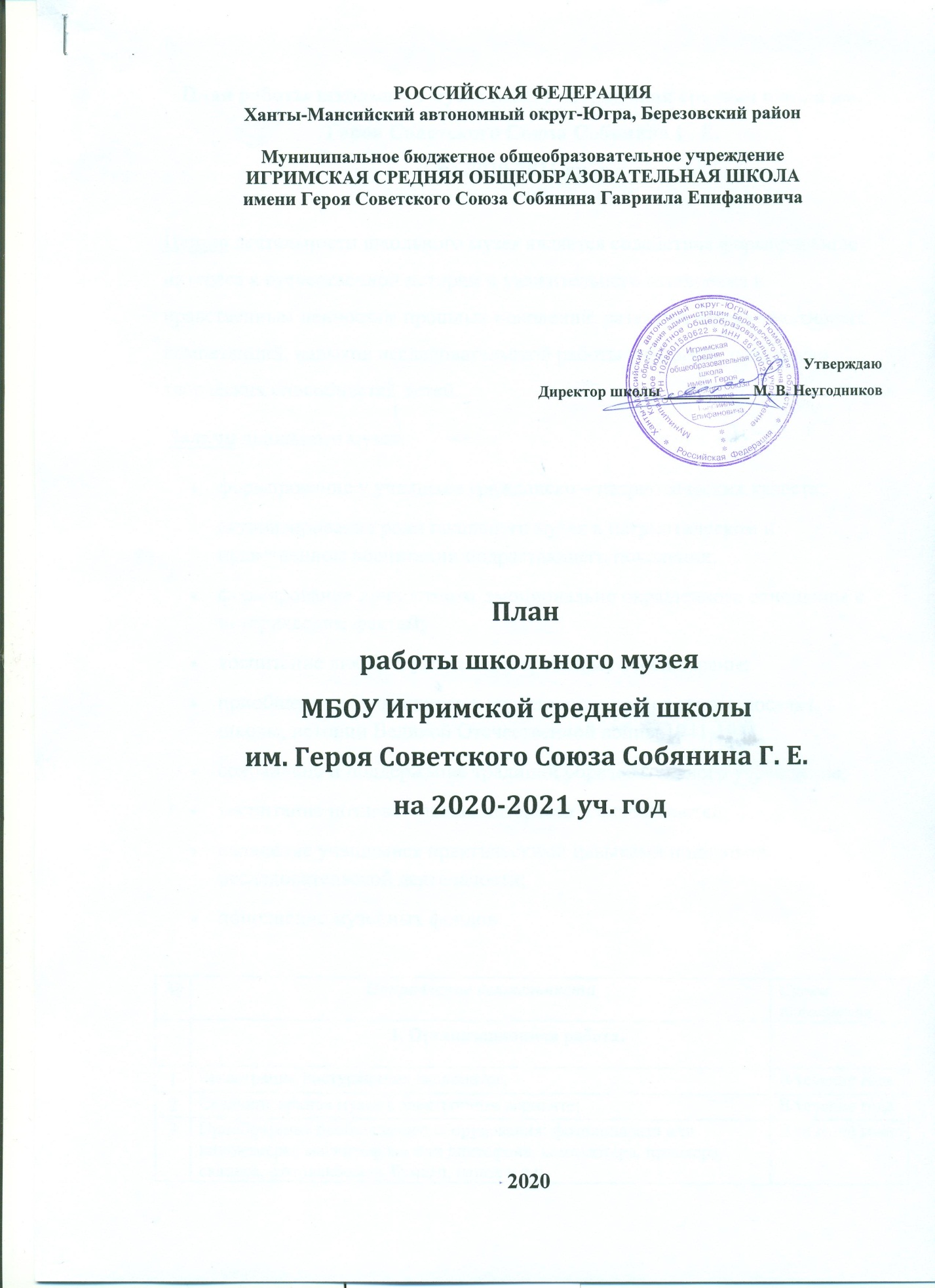 Перечень учебной литературы,используемой  в 2022-2023 учебном году2022Исп. Волкова Л. А., педагог-библиотекарь11.05.2022Начальное общее образованиеНачальное общее образованиеНачальное общее образованиеНачальное общее образование.№ в ФПучебникаАвтор, название учебникаАвтор, название учебникаклассАзбука, русский языкАзбука, русский языкАзбука, русский языкАзбука, русский язык1.1.1.1.1.1.1Горецкий В. Г., Кирюшкин В. А., Виноградская Л. А. АзбукаГорецкий В. Г., Кирюшкин В. А., Виноградская Л. А. Азбука1 1.1.1.1.1.1.2Канакина В. П., Горецкий В. Г.  Русский языкКанакина В. П., Горецкий В. Г.  Русский язык11.1.1.1.1.1.3Канакина В. П., Горецкий В. Г.  Русский язык в 2-х ч.Канакина В. П., Горецкий В. Г.  Русский язык в 2-х ч.21.1.1.1.1.1.3Канакина В. П., Горецкий В. Г.  Русский язык в 2-х ч.Канакина В. П., Горецкий В. Г.  Русский язык в 2-х ч.31.1.1.1.1.1.4Канакина В. П., Горецкий В. Г.  Русский язык в 2-х ч.Канакина В. П., Горецкий В. Г.  Русский язык в 2-х ч.42.2.1.1.1.25.1Кибирева Л. В., Мелихова Г. И. Русский родной язык Кибирева Л. В., Мелихова Г. И. Русский родной язык 12.2.1.1.1.25.2Кибирева Л. В., Мелихова Г. И. Русский родной языкКибирева Л. В., Мелихова Г. И. Русский родной язык22.2.1.1.1.25.3Кибирева Л. В., Мелихова Г. И. Русский родной языкКибирева Л. В., Мелихова Г. И. Русский родной язык32.2.1.1.1.25.4Кибирева Л. В., Мелихова Г. И. Русский родной языкКибирева Л. В., Мелихова Г. И. Русский родной язык4Литературное чтениеЛитературное чтениеЛитературное чтениеЛитературное чтение1.1.1.1.2.2.1Климанова Л. Ф., Горецкий В. Г., Голованова М. В. Литературное чтение в 2-х ч.Климанова Л. Ф., Горецкий В. Г., Голованова М. В. Литературное чтение в 2-х ч.11.1.1.1.2.2.2Климанова Л. Ф., Горецкий В. Г., Голованова М. В. Литературное чтение в 2-х ч.Климанова Л. Ф., Горецкий В. Г., Голованова М. В. Литературное чтение в 2-х ч.21.1.1.1.2.2.3Климанова Л. Ф., Горецкий В. Г., Голованова М. В. Литературное чтение в 2-х ч.Климанова Л. Ф., Горецкий В. Г., Голованова М. В. Литературное чтение в 2-х ч.31.1.1.1.2.2.4Климанова Л. Ф., Горецкий В. Г., Голованова М. В. Литературное чтение в 2-х ч.Климанова Л. Ф., Горецкий В. Г., Голованова М. В. Литературное чтение в 2-х ч.42.2.1.1.2.9.1Кутейникова Н. Е. Литературное чтение на родном русском языкеКутейникова Н. Е. Литературное чтение на родном русском языке12.2.1.1.2.9.2Кутейникова Н. Е. Литературное чтение на родном русском языке в 2-х ч.Кутейникова Н. Е. Литературное чтение на родном русском языке в 2-х ч.22.2.1.1.2.9.3Кутейникова Н. Е. Литературное чтение на родном русском языке в 2-х ч.Кутейникова Н. Е. Литературное чтение на родном русском языке в 2-х ч.32.2.1.1.2.9.4Кутейникова Н. Е. Литературное чтение на родном русском языке в 2-х ч.Кутейникова Н. Е. Литературное чтение на родном русском языке в 2-х ч.4Английский языкАнглийский языкАнглийский языкАнглийский язык1.1.1.2.1.8.1Вербицкая М. В. Английский язык в 2-х ч.221.1.1.2.1.8.2Вербицкая М. В. Английский язык в 2-х ч.331.1.1.2.1.8.3Вербицкая М. В. Английский язык в 2-х ч.44МатематикаМатематикаМатематикаМатематика1.1.1.3.1.8.1Моро М. И., Волкова С. И. Математика в 2-х ч.111.1.1.3.1.8.2Моро М. И., Бантова М. А. Математика в 2-х ч.221.1.1.3.1.8.3Моро М. И., Бантова М. А. Математика в 2-х ч.331.1.1.3.1.8.4Моро М. И., Бантова М. А. Математика в 2-х ч.44Окружающий мирОкружающий мирОкружающий мирОкружающий мир1.1.1.4.1.3.1Плешаков А. А. Окружающий мир в 2-х ч.111.1.1.4.1.3.2Плешаков А. А. Окружающий мир в 2-х ч.221.1.1.4.1.3.3Плешаков А. А. Окружающий мир в 2-х ч.33ОРКСЭОРКСЭОРКСЭОРКСЭ1.1.1.4.1.3.4Плешаков А. А. Окружающий мир в 2-х ч.441.1.1.5.1.1.1Амиров Р. Б. Основы религиозных культур и светской этики441.1.1.5.1.1.2Шемшурин А. А. Основы религиозных культур и светской этики44Изобразительное искусствоИзобразительное искусствоИзобразительное искусствоИзобразительное искусство1.1.1.6.1.1.1Неменская Л. А. Изобразительное искусство111.1.1.6.1.1.2Коротеева Е. И. Изобразительное искусство221.1.1.6.1.1.1Горяева Н. А. Изобразительное искусство331.1.1.6.1.1.1Неменская Л. А. Изобразительное искусство44МузыкаМузыкаМузыкаМузыка1.1.1.6.2.2.1Критская Е. Д., Сергеева Г. П. Музыка111.1.1.6.2.2.2Критская Е. Д., Сергеева Г. П. Музыка221.1.1.6.2.2.3Критская Е. Д., Сергеева Г. П. Музыка331.1.1.6.2.2.4Критская Е. Д., Сергеева Г. П. Музыка441.1.1.7.1.4.1Лутцева Е. А. Технология11ТехнологияТехнологияТехнологияТехнология1.1.1.7.1.4.2Лутцева Е. А. Технология221.1.1.7.1.4.3Лутцева Е. А. Технология331.1.1.7.1.4.4Лутцева Е. А. Технология441.1.1.8.1.3.1Лях В. И. Физическая культура1-41-42.1.1.3.1.1.1Уманская Э. Э., Волкова Е. И. Шахматы в школе112.1.1.3.1.1.2Прудникова Е. А., Волкова Е. И. Шахматы в школе222.1.1.3.1.1.3Прудникова Е. А., Волкова Е. И. Шахматы в школе332.1.1.3.1.1.4Прудникова Е. А., Волкова Е. И. Шахматы в школе44Основное общее образованиеОсновное общее образованиеОсновное общее образованиеОсновное общее образованиеРусский языкРусский языкРусский языкРусский язык1.1.2.1.1.4.1Разумовская М. М. Русский язык551.1.2.1.1.4.2Разумовская М. М. Русский язык661.1.2.1.1.4.3Разумовская М. М. Русский язык771.1.2.1.1.4.4Разумовская М. М. Русский язык881.1.2.1.1.4.5Разумовская М. М. Русский язык992.2.2.1.1.12.1Александрова О. М., Загоровская О. В. Русский родной язык552.2.2.1.1.12.2Александрова О. М., Загоровская О. В. Русский родной язык662.2.2.1.1.12.3Александрова О. М., Загоровская О. В. Русский родной язык772.2.2.1.1.12.4Александрова О. М., Загоровская О. В. Русский родной язык882.2.2.1.1.12.5Александрова О. М., Загоровская О. В. Русский родной язык99ЛитератураЛитератураЛитератураЛитература1.1.2.1.2.2.1Коровина В. Я., Журавлев В. П. Литература в 2-х ч.551.1.2.1.2.2.2Полухина В.П., Коровина В. Я. , Журавлев В. П. Литература в 2-х ч.661.1.2.1.2.2.3Коровина В. Я., Журавлев В. П. Литература в 2-х ч.771.1.2.1.2.2.4Коровина В. Я., Журавлев В. П. Литература в 2-х ч.881.1.2.1.2.2.5Коровина В. Я., Журавлев В. П. Литература в 2-х ч.99Английский языкАнглийский языкАнглийский языкАнглийский язык1.1.2.2.1.5.1Вербицкая М. В. Английский язык в 2-х ч.551.1.2.2.1.5.2Вербицкая М. В. Английский язык в 2-х ч.661.1.2.2.1.5.3Вербицкая М. В. Английский язык в 2-х ч.771.1.2.2.1.5.4Вербицкая М. В. Английский язык881.1.2.2.1.5.5Вербицкая М. В. Английский язык99ИсторияИсторияИсторияИстория1.1.2.3.1.1.1Арсентьев Н. М. История России в 2-х ч.661.1.2.3.1.1.2Арсентьев Н. М. История России в 2-х ч.771.1.2.3.1.1.3Арсентьев Н. М. История России в 2-х ч.881.1.2.3.1.1.4Арсентьев Н. М. История России в 2-х ч.991.1.2.3.2.1.1Вигасин А. А. История Древнего мира551.1.2.3.2.1.2Агибалова Е. В. История Средних веков661.1.2.3.2.1.3Юдовская А. Я., Баранов П. А. Всеобщая история: История Нового времени771.1.2.3.2.1.4Юдовская А. Я., Баранов П. А. Всеобщая история: История Нового времени881.1.2.3.2.1.5Юдовская А. Я., Баранов П. А. Всеобщая история: История Нового времени99ОбществоведениеОбществоведениеОбществоведениеОбществоведение1.1.2.3.3.1.1Боголюбов Л. Н., Виноградова Н. Ф. Обществознание661.1.2.3.3.1.2Боголюбов Л. Н., Иванова Л. Ф. Обществознание771.1.2.3.3.1.3Боголюбов Л. Н., Лабезникова А. Ю. Обществознание881.1.2.3.3.1.4Боголюбов Л. Н., Лабезникова А. Ю. Обществознание99ГеографияГеографияГеографияГеография1.1.2.3.4.1.1Алексеев А. И., Николина В. В. География5-65-6Пр. № 253Домогацких Е. М. География в 2-х ч.77Пр. № 253Домогацких Е. М. География 88Пр. № 253Домогацких Е. М. География99Математика, алгебраМатематика, алгебраМатематика, алгебраМатематика, алгебра1.1.2.4.1.4.1Дорофеев Г. В. Математика551.1.2.4.1.4.2Дорофеев Г. В. Математика661.1.2.4.2.4.1Макарычев Ю. Н., Миндюк Н. Г. Алгебра771.1.2.4.2.4.2Макарычев Ю. Н., Миндюк Н. Г. Алгебра881.1.2.4.2.4.3Макарычев Ю. Н., Миндюк Н. Г. Алгебра991.1.2.4.3.1.1Атанасян Л. С., Бутузов В. Ф. Геометрия7-97-9ИнформатикаИнформатикаИнформатикаИнформатикаПр. № 253Босова  Л. Л. Информатика 55Пр. № 253Босова  Л. Л. Информатика661.1.2.4.4.1.1Босова  Л. Л. Информатика771.1.2.4.4.1.2Босова  Л. Л. Информатика881.1.2.4.4.1.3Босова  Л. Л. Информатика99ФизикаФизикаФизикаФизика1.1.2.5.1.7.1Перышкин А. В. Физика771.1.2.5.1.7.2Перышкин А. В. Физика881.1.2.5.1.7.3Перышкин А. В. Физика99Лукашик Сборник задач по физике7-97-9БиологияБиологияБиологияБиология1.1.2.5.2.3.1Пономарева И. Н. Биология551.1.2.5.2.3.2Пономарева И. Н. Биология661.1.2.5.2.3.3Константинов В. М., Бабенко В. Г., Кучменко В. С. Биология771.1.2.5.2.3.4Драгомилов А. Г., Маш Р. Д. Биология881.1.2.5.2.3.5Пономарева И. Н. Биология99ХимияХимияХимияХимия1.1.2.5.3.5.1Рудзитис Г. Е. Химия881.1.2.5.3.5.2Рудзитис Г. Е. Химия99Изобразительное искусствоИзобразительное искусствоИзобразительное искусствоИзобразительное искусство1.1.2.6.1.1.1Горяева Н. А., Островская О. В. Изобразительное искусство551.1.2.6.1.1.2Неменская Л. И. Изобразительное искусство661.1.2.6.1.1.3Питерских А. С. Изобразительное искусство771.1.2.6.1.1.4Питерских А. С. Изобразительное искусство88МузыкаМузыкаМузыкаМузыка1.1.2.6.2.1.1Сергеева Г. П., Критская Е. Д. Музыка551.1.2.6.2.1.2Сергеева Г. П., Критская Е. Д. Музыка661.1.2.6.2.1.3Сергеева Г. П., Критская Е. Д. Музыка771.1.2.6.2.1.4Сергеева Г. П., Критская Е. Д. Музыка88ТехнологияТехнологияТехнологияТехнология1.1.2.7.1.1.1Казакевич В. М., Пичугина Г. Ю. Технология551.1.2.7.1.1.2Казакевич В. М., Пичугина Г. Ю. Технология661.1.2.7.1.1.3Казакевич В. М., Пичугина Г. Ю. Технология771.1.2.7.1.1.4Казакевич В. М., Пичугина Г. Ю. Технология8-98-92.1.2.6.1.1.1Ботвинников А. Д. Черчение99Физическая культураФизическая культураФизическая культураФизическая культура1.1.2.8.1.1.1Виленский М. Я. Физическая культура5-75-71.1.2.8.1.1.2Лях В. И. Физическая культура8-98-9Основы безопасности жизнедеятельностиОсновы безопасности жизнедеятельностиОсновы безопасности жизнедеятельностиОсновы безопасности жизнедеятельности1.1.2.8.2.2.4Хренников Б.О. Основы безопасности жизнедеятельности881.1.2.8.2.2.5Хренников Б. О. Основы безопасности жизнедеятельности99Среднее общее образованиеСреднее общее образованиеСреднее общее образованиеСреднее общее образованиеРусский языкРусский языкРусский языкРусский язык1.1.3.1.1.2.1Гольцова Н. Г., Шамшин И. В. Русский язык в 2-х ч.10-1110-11ЛитератураЛитератураЛитератураЛитература1.1.3.1.2.2.1Лебедев Ю. В. Литература в 2-х ч.10101.1.3.1.2.2.2Лебедев Ю. В., Шайтанов И. О. Литература в 2-х ч.1111Английский языкАнглийский языкАнглийский языкАнглийский язык1.1.3.2.1.4.1Вербицкая М. В. Английский язык10101.1.3.2.1.4.2Каминс Д., Парсонс Д./под ред. Вербицкой М. Ф. Английский язык1111ИсторияИсторияИсторияИстория1.1.3.3.1.2.1Горинов М. М., Данилов А. А., Моруков М. Ю. История России в 3-х ч.10101.1.3.3.1.15.2Данилов А. А.. Торкунов А. В. История России 1946- нач. XXI в.  В 2-х ч.11111.3.3.31.7.1Уколова А. И., Ревякина А. В,, История: Всеобщая история10101.3.3.31.7.2Улунян А. А., Сергеев Е. Ю, История: Всеобщая история1111ГеографияГеографияГеографияГеография1.1.3.3.2.3.1Домогацких Ю. Н. География в 2-х ч.10-1110-11ОбществознаниеОбществознаниеОбществознаниеОбществознание1.1.3.3.5.1.1Боголюбов Л. Н. Обществознание10101.1.3.3.5.1.2Боголюбов Л. Н. Обществознание1111Алгебра, геометрияАлгебра, геометрияАлгебра, геометрияАлгебра, геометрия1.1.3.4.1.1.1Алимов Ш. А., Колягин Ю. М. Алгебра и начала анализа10-1110-111.1.3.4.1.2.1Атанасян Л. С., Бутузов В. Ф, Геометрия10-1110-11ИнформатикаИнформатикаИнформатикаИнформатика1.1.3.4.2.1.1Босова Л. Л. Информатика 10101.1.3.4.2.1.2Босова Л. Л. Информатика 1111ФизикаФизикаФизикаФизика1.1.3.5.1.7.1Мякишев Г. Я., Буховцев Б. Б. Физика10101.1.3.5.1.7.2Мякишев Г. Я., Буховцев Б. Б. Физика1111Рымкевич А. П. Сборник задач по физике10-1110-11АстрономияАстрономияАстрономияАстрономия1.1.3.5.2.3.1Чаругин В. М. Астрономия10-1110-11ХимияХимияХимияХимия1.1.3.5.3.5.1Рудзитис Г. Е., Фельдман Ф. Г. Химия10101.1.3.5.3.5.2Рудзитис Г. Е., Фельдман Ф. Г. Химия1111БиологияБиологияБиологияБиология1.1.3.5.4.2.1Беляев Д. К., Дымшиц Г. М. Биология10101.1.3.5.4.2.2Беляев Д. К., Дымшиц Г. М. Биология1111Физическая культура, ОБЖФизическая культура, ОБЖФизическая культура, ОБЖФизическая культура, ОБЖ1.1.3.6.1.2.1Лях В. И. Физическая культура10-1110-111.1.3.6.3.1.1Ким-Горский С. В. Основы безопасности жизнедеятельности10-1110-112.1.3.3.1.1.1Данилов Г. И. Искусство1010